Date Adopted:   ___1986___Date Approved: _11/2/98___Approved by: _B. Nealon_Reviewed on: Reviewed by: Revised on: August 7, 2020Revised by: Barbara Nealon{Original Policy Archived]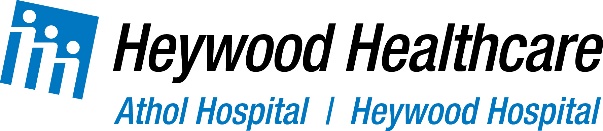 THE SOCIAL SERVICE DEPARTMENTCare Planning Overview~ A Plan of Approach:A specific care plan (Plan of Approach) is provided for each case opened in Social Service.  The Social Workers are involved in various issues establishing and determining the patient care plan.  The Social Service Staff deal with each case under the Social Service guidelines-policies and procedures, ethics, Federal and State Regulation and abide by confidentiality standards established by the hospital and NASW’s Code of Ethics.  Included in the Care Planning/Plan of Care Approach: Social Service shall be sensitive to race/ethnic/language and cultural differences and proceed with a care plan developed/established to meet those needs.Developing specific care plans based on patient’s individual needs.  Plans may include but are not limited to the following.Alleged Abuse, Neglect and MistreatmentCultural & Spiritual Beliefs/Customs Practices Needs Identified Financial Information and GuidanceInformation & Referral ServicesEnd of Life Care/Palliative CareExtended Care PlacementBereavement ServicesCrisis InterventionDischarge PlanningGuardianshipBehavioral Health needsAddiction Service needsPatient Advocacy/Mediation Counseling and/or Supportive ServicesMay benefit from an Assessment